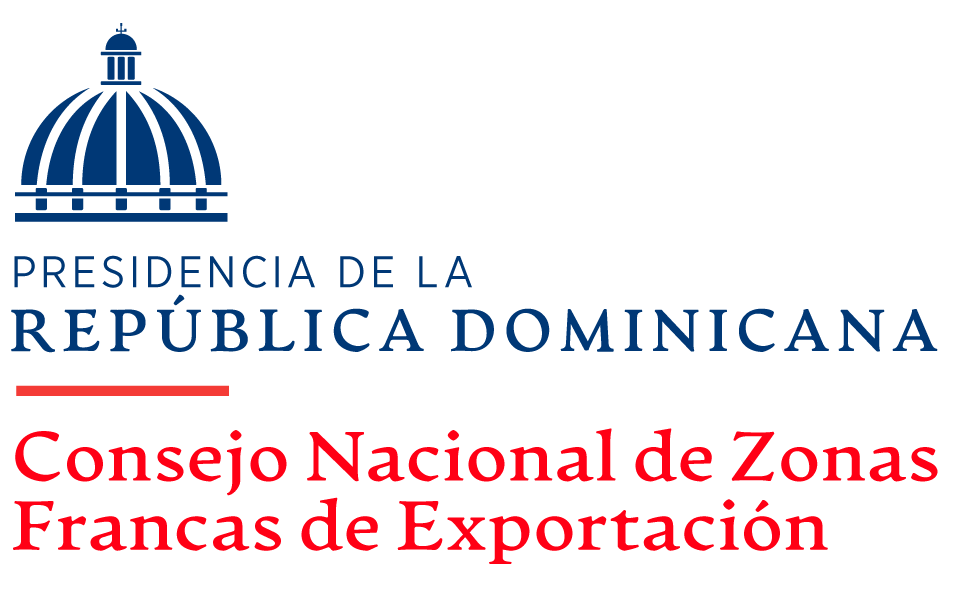 I.-DATOS GENERALES DEL PARQUEII.-INFRAESTRUCTURAIII.-CANTIDAD DE EMPRESAS Y EMPLEOSIV.- PAGOS POR SERVICIOS Y GASTOS EN RD$ (PARA EL AÑO 2021), favor estimar los meses: noviembre-diciembreRNC Nombre del ParqueTeléfono Presidente del parquePersona que facilita la informaciónPersona que facilita la informaciónEmailÁrea Total de Terreno (M2)Área Total Construida (M2)Área Total Construida (M2)Número de Naves ConstruidasNúmero de Naves ConstruidasTamaño Promedio de las NavesÁrea de Naves ConstruidasÁrea de Naves ConstruidasÁrea de Naves RentadasÁrea de Naves RentadasÁrea de Naves por AlquilarÁrea de Naves VendidasÁrea de Naves VendidasÁrea de Naves en Construcción Área de Naves en Construcción Costo de Renta de Naves por P2 (en US$Costo de Renta de Naves por P2 (en US$Costo de Construcción por M2 (Naves) (RD$)Costo de Construcción por M2 (Naves) (RD$)Costo de Construcción por M2 (Naves) (RD$)Inversión Acumulada (el total de activos según el balance general de la empresa) (En US$)Favor indicar el Valor de la Depreciación Acumulada (según últimos estados financieros) (En US$)Favor indicar el Valor de la Depreciación Acumulada (según últimos estados financieros) (En US$)Favor indicar el monto de Inversión en activos fijos realizada durante el año 2021 (En US$)(En mobiliarios, maquinarias y equipos, edificaciones y mejoras, otras.)Favor indicar el monto de Inversión en activos fijos realizada durante el año 2021 (En US$)(En mobiliarios, maquinarias y equipos, edificaciones y mejoras, otras.)Favor indicar el monto de Inversión en activos fijos realizada durante el año 2021 (En US$)(En mobiliarios, maquinarias y equipos, edificaciones y mejoras, otras.)Número de Empleados de la OperadoraMasculinosFemeninoTotalNúmero de Empresas Instaladas en el ParquePrecio de Renta de Naves (Promedio Anual) (US$/P2Servicios Incluidos en el Precio de la RentaTiene Subestación EléctricaPlanta de Tratamiento de AguaEstación de BomberosDispensario MédicoTSSAguaComunicaciónINFOTEPElectricidadAlquiler de NavesGastos en CombustiblesInsumo para mantenimiento y materiales de oficina (localmente)Pagos por servicios de transporteMaterias primas y materiales de producción y servicios (localmente)